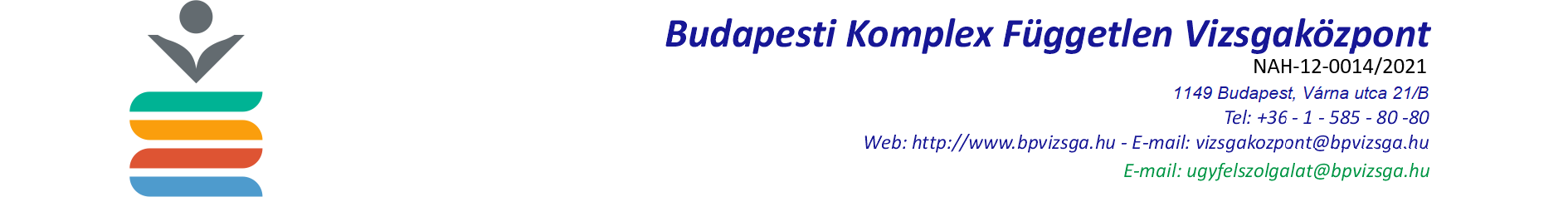 Tisztelt Vizsgázó!Az általunk szervezett vizsgák eredményességének, elégedettségének felmérése, elemzése is szorosan hozzátartozik munkákhoz. Az alábbi kérdőív kitöltésével Ön is hozzájárulhat szolgáltatásunk színvonalának további fejlődéséhez.
Kérjük, helyszíni tapasztalatai alapján, elégedettségét 0-5-ig terjedő skálán értékelje! 0 a legalacsonyabb, 5 a legmagasabb elégedettségi értéket jelöli.A vizsga időpontja:…………………………………………...........................................A vizsga helyszíne:............................................................................................................A szakma/szakképesítés megnevezése:……………………….........................................Köszönjük együttműködését!                                         A Budapesti Komplex Független Vizsgaközpont vezetőségeElégedettség mérő kérdőív(vizsgázó)Elégedettség mérő kérdőív(vizsgázó)Értékelt területÉrtékelési szempontokÉrtékelés (0-5)JelentkezésTájékoztatás megfelelősége a vizsgára jelentkezés feltételeirőlJelentkezésA honlapon talált információk hasznosságaJelentkezésA Vizsgaközpont ügyfélszolgálati tevékenységeJelentkezésA Vizsgaközpont vizsgaszervezési tevékenységeVizsgaTájékoztatás megfelelősége a munkavédelmi előírásokról, a szabálytalanságok következményeiről, a vizsga folyamatáról.VizsgaVizsgafeladatok érthetőségeVizsgaVizsgafeladatok nehézségeVizsgaVizsgafeladatok végrehajtásához rendelkezésre álló idő megfelelőségeVizsgaA vizsgahelyszín tárgyi feltételeinek megfelelősége (hőmérséklet, megvilágítás, higiénia, használt eszközök működőképessége, zaj)VizsgabizottságTudás mérésére irányuló kérdésekVizsgabizottságPártatlanságVizsgabizottságTiszta, érthető beszédVizsgabizottságA figyelem a vizsgázóra összpontosultÉszrevétel, fejlődési javaslat:Észrevétel, fejlődési javaslat:Észrevétel, fejlődési javaslat: